Первая конкурсная группа.Фамилия, имя участника _________________________________________I. ДИКТАНТВставь пропущенные такты: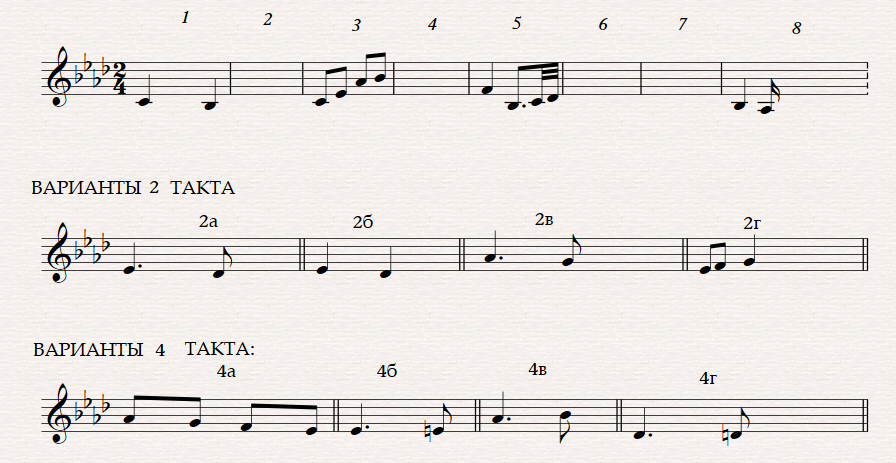 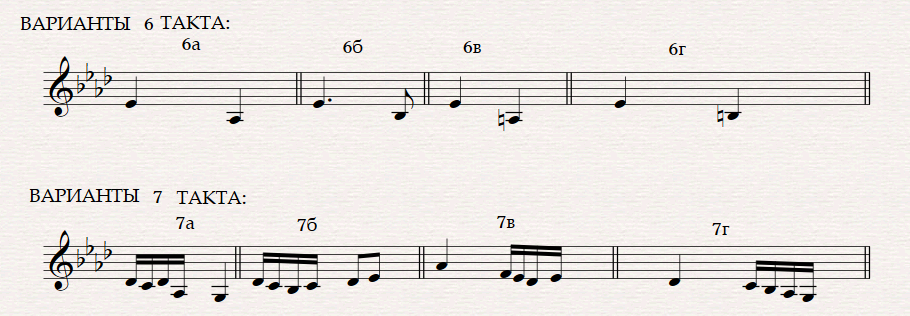 